Klasa III b – Prace obliczeniowe i kartograficzneLekcje z dnia  22.10.2020 r. Temat: Tyczenie punktów pośrednich łuku metodą biegunową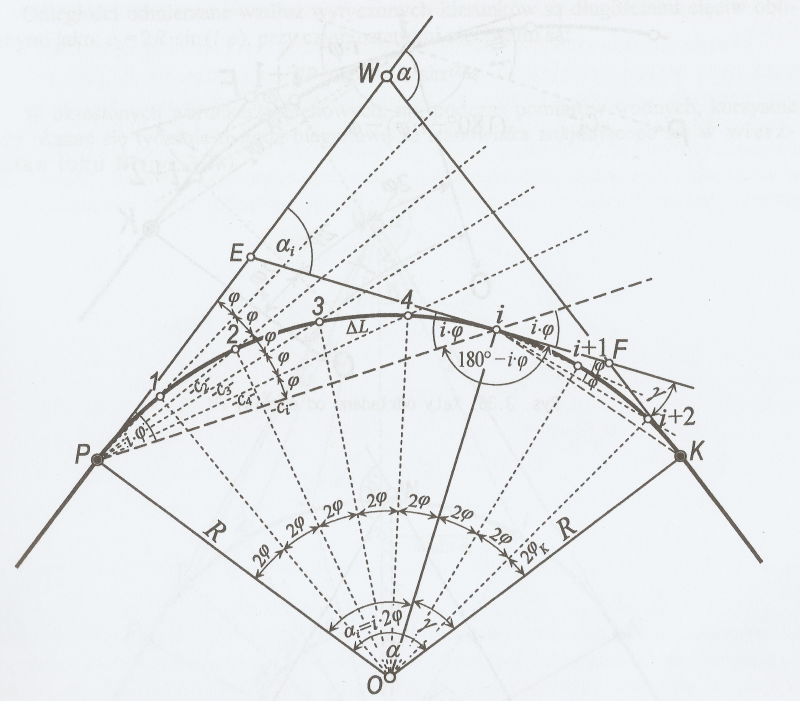 Stanowisko pomiarowe ustawiamy w punkcie OOd stycznej głównej PW odkładamy kąty  poziome φ i odległości cKolejną czynnością jest obliczenie kąta środkowego 2φ = ∆L/R  * ρObliczamy długość cięciwy c = 2R * sin φNastępnie toczymy punkt 1 odkładając od stycznej PW kąt φ, a następnie po odłożeniu wzdłuż wytyczonego kierunku odległość c1        c1 = I P1 I = 2R * sin φTyczymy punkt 2: odkładamy od stycznej PW kąt  2 φ  oraz odległość c2 c2 = 2R * sin 2φ Dla kolejnych punktów wzór będzie wyglądał następująco:c3 = 2R * sin (3φ)c4 = 2R * sin (4φ)ci = 2R * sin( i * φ )Możemy mieć sytuacją w której  z punktu P nie możemy wyznaczyć wszystkie punkty na łuku; może się zdarzyć że przeszkody terenowe uniemożliwiają nam powyższą czynność wtedy możemy wyznaczyć nową styczną.Zamiast tyczenia nowej stycznej, kąty można wyznaczyć od cięciwy Pi, tworzącej 
z półprostą iF kąt 180o -  i * φTyczenie punktów pośrednich metodą biegunową może odbywać się:- metodę biegunową ze stanowiskiem w środku łuku S (stosowane przy dużych łukach 
oraz przy przeszkodach terenowych.- metodę biegunową ze stanowiska ,które znajduje się w punkcie W (wykorzystywane 
w szczególnych warunkach terenowych na przykład przy pomiarach wodnych).Pozdrawiam Joanna Basiaga